 UNIVERSIDADE FEDERAL DE LAVRAS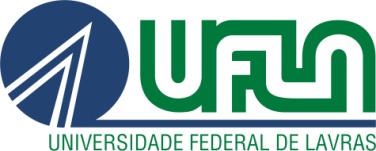 PRÓ-REITORIA DE ASSUNTOS ESTUDANTIS E COMUNITÁRIOSFORMULÁRIO DE RECURSO        GRADUAÇÃO                       PÓS-GRADUAÇÃO:           Mestrado               DoutoradoRecurso contra:Resultado de avaliação socioeconômica de estudantes de graduação e pós-graduação;Desligamento da Assistência Estudantil;Desligamento do Programa Institucional de Bolsas;Desligamento do Programa de Moradia;Outro recurso:______________________________________________________________________________________________________________________________________________